////////////////      Crna Gora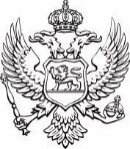                       Ministarstvo ekonomskog razvojaSlužba za pravne poslove, finansije i tehničku podrškuBroj: 016-037/23-4660/2                                                                              27.07.2023.godineMinistarstvo ekonomskog razvoja i turizma, na osnovu člana 18  Zakona o upravnom postupku („Službeni list CG“, br. 56/14, 20/15, 40/16 i 37/17), člana 30 stav 1 i 5 Zakona o slobodnom pristupu informacijama („Službeni list CG“, br. 44/12 i 30/17), postupajući po zahtjevu NVO Akcija za socijalnu pravdu – ASP, iz Danilovgrada broj 841/23 od 17.07.2023. godine, zaveden kod ovog ministarstva pod brojem: 016-037/23-4660/1 od 18.07.2023.godine, sekretarka ministarstva na osnovu ovlašćenja broj 016-102/22-6472/2 od 12.05.2022.godine, donosi                                                             R j e š e nj eI ODBIJA SE zahtjev NVO Akcija za socijalnu pravdu  – ASP, iz Danilovgrada broj 841/23 od 17.07.2023, zaveden kod ovog ministarstva pod brojem: 016-037/23-4660/1 od 18.07.2023.godine, kao neosnovan, iz razloga neposjedovanja tražene informacije. II Troškova postupka nije bilo.                                                         O b r a z l o ž e nj eNVO akcija za socijalnu pravdu – ASP, iz Danilovgrada, podnijela je ovom Ministarstvu zahtjev zaveden pod brojem: 016-037/23-4660/1 od 17.07.2023.godine, kojim je tražen pristup informacijama i to: ''Kopiji strukture investicija od 880 miliona eura u turistički projekat Porto Montenegro na kraju 2022. godine ( izvještaj, informacija i/ili sličan akt/dokumenta, koji je inostrani partner i zakupac lokacije dostavio resornom Ministarstvu)“.Postupajući po zahtjevu, nakon detaljnog pregleda dokumentacije u čijem je posjedu, vezano za projekat Porto Montenegro, Ministarstvo je utvrdilo da se ne nalazi u posjedu informacije označene kao ''Kopija strukture investicija od 880 miliona eura u turistički projekat Porto Montenegro na kraju 2022. godine ( izvještaj, informacija i/ili sličan akt/dokumenta, koji je inostrani partner i zakupac lokacije dostavio resornom Ministarstvu)“, sa razloga što zakupac lokacije nije dostavljao izvještaje takve vrste. Na osnovu naprijed iznijetog stekli su se uslovi za primjenu odredbe člana 30 stav 1 Zakona o slobodnom pristupu informacijama, kojom je između ostalog propisano da organ vlasti odlučuje rješenjem kojim dozvoljava pristup traženoj informaciji, odnosno ponovnu upotrebu informacija  ili njenom dijelu ili zahtjev odbija.Na osnovu izloženog, odlučeno je kao u dispozitivu rješenja.UPUTSTVO O PRAVNOJ ZAŠTITI: Protiv ovog rješenja može se izjaviti žalba Savjetu Agencije za zaštitu ličnih podataka i slobodan pristup informacijama u roku od 15 dana od dana prijema rješenja, preko Ministarstva ekonomskog razvoja.                                                                                                                          SEKRETARKA                                                                                                                            Dragana Jović Dostavljeno: 	     Podnosiocu zahtjeva     u spise predmetaa/a